от «17»  декабря   2021 г.                           № 18                           пос.Кировский                                 « Об утверждении  минимального размера оплаты труда               муниципальных казенных учреждений,              подведомственных  администрации Кировского               сельского муниципального образования Республики                Калмыкия »       В   целях реализации  Федерального закона  от 06 декабря 2021года  №406-ФЗ « О внесении   изменений в  статью 1 Федерального закона " О  минимальном размере оплаты труда "  Администрация Кировского сельского муниципального образования Республики Калмыкия                                              ПОСТАНОВЛЯЕТ : 1.Установить   минимальный размер   оплаты труда  в сумме 13890 (тринадцать тысяч  восемьсот девяносто рублей)   в месяц.2.  Постановление вступает в силу с 1 января 2022 года и подлежит  опубликованию(обнародованию) и размещению на   официальном сайте  администрации   Кировского сельского муниципального образования Республики Калмыкия  в сети « Интернет».3.Руководителям муниципальных казенных учреждений подведомственных   администрации Кировского сельского муниципального образования Республики Калмыкия ,  привести локальные нормативные правовые акты   по оплате труда   в соответствие  с настоящим постановлением.            4. Контроль за исполнением настоящего постановления оставляю за собой .Глава Кировского сельского муниципальногообразования Республики Калмыкия                                                    И.С.Стульнев                        И.ПОСТАНОВЛЕНИЕ АДМИНИСТРАЦИИКИРОВСКОГО СЕЛЬСКОГОМУНИЦИПАЛЬНОГО ОБРАЗОВАНИЯРЕСПУБЛИКИ КАЛМЫКИЯ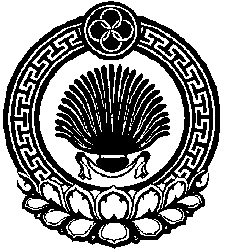 ХАЛЬМГ ТАНhЧИНКИРОВСКМУНИЦИПАЛЬН БУРДЭЦИН АДМИНИСТРАЦИН  ТОГТАВР